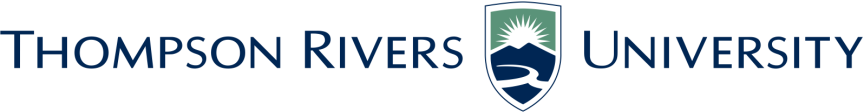 Research, Innovation, and Graduate Studies-Inventing the Future-SENATE RESEARCH COMMITTEESeptember 22, 2009 3:20 – 5:00Trades and Technology Room 155MinutesPresent: Sandy Scarff, Nancy Van Wagoner (minutes), Julie Drolet, Wendy Hulko (by phone), Jim Hu, Ehsan Latif (Chair), Cheryl Zawaduk, Paul Manhas (left at 4:35), Margaret Hohner, Karl LarsenRegrets: Kate Sutherland, Star Mahar, Agenda: Approved as amended:Moved Jim, Seconded Marg, adopted with additional agenda itemsMinutes of May 5, 2009: Motion to approve: Cheryl, seconded Jim, approved presented the research summer report  (this will become the summer newsletter)Business arising from the minutesWorkshop Series: The following workshops were identified as priorities for the winter term (a number of others were referred to the Graduate Studies Committee):Fast and Financial Management of Grants: for early December, several sessions, include appropriate forms, methods of hiring, flow of purchase orders, using webreqPaul Manhas to organizeDeveloping and sustaining a research program (curriculum committee): Karl Larsen, Patrick Walton, Julie Drolet,, NVWU-REAP (call for applications is attached) Adjudication committee. There was consensus that we had agreed to use the same committee membership as used for the previous call (Ehsan Latif, Diane Purvey, Will Garrett-Petts, Cynthia Ross Friedman and Kingsley Donkor.  will contact the committee to determine their willingness to continue to serve. Meeting Schedule: We agreed to meet the first Tuesday of each month from 3PM to 4:30 PM: Dates are October 6, November 3, and December 1.Membership: Star Marhara has returned after being on sabbatical and being replaced by Denise Talier. The following people have resigned from the committee: David Scheffell, Charles Hays, and Kate Sutherland. The committee also needs one undergraduate student. Ehsan has advised the Steering Committee. Research Enhancement Fund:  distributed a document for discussion . Members are to forward comments for improving the draft to  for full discuss and vote at the next meeting of the SRC.Master Researcher Award : Draft terms of reference as prepared by Ehsan last year were circulated during the meeting. Members are to discuss these by email for full discussion and vote at the next meeting of the SRC.Marg Hohner:  Motion to adjourn: 5:00 PM